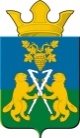 ДУМА	Ницинского сельского поселения	Слободо – Туринского  муниципального  районаСвердловской областипятого созываРЕШЕНИЕот 28 октября 2022г.                                                                                      № 16   с.НицинскоеО внесении изменений в Решение Думы  Ницинского сельскогопоселения от 13.03.2017 года № 137 «Об учреждении  печатного средствамассовой информации органов местного самоуправления  Ницинского сельского  поселения «Информационный вестник Ницинского сельскогопоселения»          В соответствии с Федеральным законом от 06.10.2003 года №131-Фз «Об общих принципах организации местного самоуправления в Российской Федерации»,  Решением Думы Ницинского сельского поселения от 13.03.2017 года №137  «Об учреждении  печатного средства массовой информации органов местного самоуправления Ницинского сельского поселения «Информационный вестник Ницинского сельского поселения», на основании кадровых изменений в администрации Ницинского сельского поселения и избрании нового состава Думы Ницинского сельского поселения,  Дума Ницинского сельского поселенияРЕШИЛА:               1.Внести в состав редакционного совета, отвечающего за подготовку издания и информационное содержание каждого выпуска  печатного  средства массовой  информации  органов  местного самоуправления  Ницинского сельского поселения «Информационный вестник Ницинского сельского поселения», утвержденный решением Думы Ницинского сельского поселения от 13.03.2017 года №137 (с изменениями внесёнными Решением Думы Ницинского сельского поселения от 19 октября 2017 № 15, от 18  октября 2021 №258)  в связи с изменением состава администрации Ницинского сельского поселения и состава Думы Ницинского сельского поселения  следующие изменения: 1.1 членов редакционного совета Кайгородова С.В., Костенкова М.Н.- освободить; 1.2 ввести в состав редакционного совета  специалиста I категории админстрации Ницинского сельского поселения Шикунович Ю.С., депутата Думы Ницинского сельского поселения Носову Н.В.2. Настоящее  Решение   опубликовать в печатном средстве массовой информации Думы и Администрации Ницинского сельского поселения «Информационный вестник Ницинского сельского поселения»,  разместить на официальном сайте Ницинского сельского поселения в информационно- телекоммуникационной сети Интернет  (www.nicinskoe.ru).            3. Контроль  за исполнением решения возложить на комиссию  по вопросам законодательства и местного самоуправления (С.Г.Костенков).Председатель ДумыНицинского сельского поселения             				И.В.Зырянова